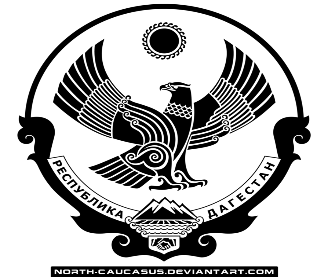                      МИНИСТЕРСТВО ОБРАЗОВАНИЯ И НАУКИ РЕСПУБЛИКИ ДАГЕСТАН                                 ГКОУ РД « Новоборчинская СОШ Рутульского района»          368700.Республика Дагестан .с.Новый Борч Рутульского района . тел 89285536874 nborch@mail.ru                                                    Приказ№ 26                           от 06.04.2020г. по ГКОУ РД «Новоборчинская СОШ » «Об утверждении Положения о промежуточной аттестации учащихся и осуществлении текущего контроля их успеваемости в 2019-2020 учебном году» В соответствии с Федеральным законом от 29 декабря 2012 г. № 273-ФЗ «Об образовании в Российской Федерации», Приказом Министерства образования и науки Российской Федерации от 30 августа 2013 г. № 1015 «Об утверждении Порядка организации и осуществления образовательной деятельности по основным общеобразовательным программам -образовательным программам начального общего, основного общего и среднего общего образования» и Уставом ГКОУ РД «Новоборчинская СОШ » , решением Педагогического совета школы (протокол № 4 от 21.03.2020г.), а также в целях повышения качества получаемого образования и обеспечения системности в работе период с 06.04.2020г. и до окончания режима повышенной готовности (дистанционного обучения                                                 Приказываю:1. Утвердить Положение о проведении промежуточной аттестации учащихся и осуществлении текущего контроля их успеваемости.2. Провести в 2019-2020 учебном году промежуточную аттестацию учащихся в соответствии с Положением.3. Заместителю директора по УВР Милайимовой Э.М. разместить Положение «О промежуточной аттестации учащихся и осуществлении текущего контроля их успеваемости в 2019-2020 учебном году» на сайте ГКОУ РД «Новоборчинская СОШ» и обеспечить информирование родителей и учащихся школы.4. Контроль за исполнением настоящего приказа оставляю за собой.            Директор школы                              /Бабаев Ф.Н. /МИНИСТЕРСТВО ОБРАЗОВАНИЯ И НАУКИ РЕСПУБЛИКИ ДАГЕСТАН                                    ГКОУ РД « Новоборчинская СОШ Рутульского района»        368700.Республика Дагестан .с.Новый Борч Рутульского района . тел 89285536874.nborch@mail.ru                                                 Приказ№ 31                            от 18.05.2020г . по ГКОУ РД «Новоборчинская СОШ »  О проведении промежуточной аттестации учащихся 9 класса 2019-2020 учебном году На основании статьи 28 Федерального закона от 29.12.2012 № 273-ФЗ «Об образовании в Российской Федерации», письма МОН РД №06-4369/01-18/20, приказа ГКОУ РД «Новоборчинская СОШ » от 06.04.2020г. № 500 «Об утверждении Положения о промежуточной аттестации учащихся и осуществлении текущего контроля их успеваемости в 2019-2020 учебном году» приказа по школе №30 от 16.05.2020г. «Об организационном завершении 2019/2020 учебного года» и в связи с распространением новой короновирусной инфекции (COVID-19).                                                Приказываю:1. Провести с 19.05.2020г. по 25.05.2020г. промежуточную аттестацию по
каждому учебному предмету, курсу, дисциплине (модулю) и иным видам учебной деятельности для обучающихся, полностью освоивших основную образовательную программу основного общего образования:1.1.        за четвертый четверть - в форме учета результатов текущего контроля успеваемости;1.2.        годовую - в форме учета годовых образовательных результатов2. Назначить ответственным координатором проведения промежуточной
аттестации заместителя директора по УВР Милайимовой Э.М.2.1. разработать и утвердить     график проведения  промежуточной
аттестации,2.2. обеспечить  информирование учителей,  родителей  и учащихся
ГКОУ РД «Новоборчинская СОШ »  2.3. приказ разместить на сайте ГКОУ РД  . «Новоборчинская СОШ »  3. Ответственность за исполнения данного приказа возложить на заместителя директора по УВР Милайимовой Э.М.4.     Контроль исполнения настоящего приказа оставляю за собой.                          Директор школы                   /Бабаев Ф.Н. /МИНИСТЕРСТВО ОБРАЗОВАНИЯ И НАУКИ РЕСПУБЛИКИ ДАГЕСТАГКОУ РД «Новоборчинская СОШ Рутульского района» 368700.Республика Дагестан .с.Новый Борч Рутульского района . тел 89285536874.nborch@mail.ru                                                     Приказ№32                      от 18.05.2020г . по ГКОУ РД  «Новоборчинская СОШ » О проведении промежуточной аттестации учащихся 11 класса 2019-2020 учебном году В соответствии с Указом президента Российской Федерации от 02.04.2020 № 239 «О мерах по  обеспечению санитарно-эпидемиологического благополучия населения на территории Российской Федерации в связи с распространением новой коронавирусной инфекции (COVID-2019), письма МОН РД №06-4369/01-18/20, приказа ГКОУ РД «Новоборчинская СОШ »  от 06.04.2020 г. № 26 «Об утверждении Положения «О промежуточной аттестации учащихся и осуществлении текущего контроля их успеваемости в 2019-2020 учебном году», приказа по школе №30 от 16.05.2020г. «Об организационном завершении 2019/2020 учебного года» и в связи с распространением новой короновирусной инфекции (COVID-19).                                                          Приказываю:1. Провести промежуточную аттестацию обучающихся с применением электронной информационно-образовательной среды и дистанционных образовательных технологий с 19.05.2020г. по 25.05.2020г. в соответствии с локальными актами учреждения регламентирующими промежуточную аттестацию обучающихся.2. Назначить ответственным координатором проведения промежуточной аттестации заместителя директора по УВР Милайимовой Э.М.2.1 . разработать и утвердить график проведения промежуточной аттестации;2.2.обеспечить информирование учителей, родителей и учащихся;2.3.разместить приказ на сайте ГКОУ РД  «Новоборчинская СОШ »  3. Учителям предметника: 3.1. сдать протоколы промежуточной аттестации до 05.06.2020г. заместителю директора по УВР Милайимовой Э. М.в электронном виде;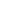 3.2.обеспечить хранение контрольно-измерительных материалов и протоколов  согласно срокам, установленным номенклатурой.4. Ответственность за исполнения данного приказа возложить на заместителя директора по УВР  Милайимовой Э..М.5. Контроль исполнения настоящего приказа оставляю за собой.                 Директор школы                                /Бабаев Ф.Н.. /МИНИСТЕРСТВО ОБРАЗОВАНИЯ И НАУКИ РЕСПУБЛИКИ ДАГЕСТАНГКОУ РД «Новоборчинская СОШ Рутульского района» 368700.Республика Дагестан .с.Новый Борч Рутульского района . тел 89285536874.nborch@mail.ruПриказ№33                            от 25.05.2020г.   по ГКОУ РД  «Новоборчинская СОШ »                                       О признании результатов промежуточной аттестации учащихся 9 класса 2019-2020 учебном году На основании статьи 28 Федерального закона от 29.12.2012 № 273-ФЗ «Об образовании в Российской Федерации», письма МОН РД №06-4369/01-18/20, приказа ГКОУ РД «Новоборчинская СОШ »  от 06.04.2020 № 26 « Об утверждении Положения о промежуточной аттестации учащихся и осуществлении текущего контроля их успеваемости в 2019-2020 учебном году», приказа ГКОУ РД  «Новоборчинская СОШ »  от  18.05.2020 года №  31  «О  проведении  промежуточной аттестации учащихся 9 классов в 2019-2020 учебном году» и в связи с распространением новой короновирусной инфекции (COVID-19)                                                    Приказываю:1.Признать в 2020 году результаты годовой промежуточной аттестации учащихся 9 класса результатами государственной итоговой аттестации по образовательной программе основного общего образования и основанием для выдачи аттестатов об основном общем образовании;1.1 .Установить, что результаты промежуточной аттестации как результаты ГИА -9 применяются в отношении выпускников 9 класса, освоивших образовательные программы основного общего образования; имеющие итоговые отметки не ниже «удовлетворительно» по всем учебным предметам учебного плана и результат «зачет» за итоговое собеседование по русскому языку2. Педагогам-предметникам:2.1 .выставить отметки учащимся за четвертую четверть и рассчитать их как среднее арифметическое отметок, выставленных в классный журнал в рамках текущего контроля успеваемости;2.2.выставить годовую отметку и рассчитать ее как среднее арифметическое четвертных отметок; 2.3.заполнить классные журналы.3.Разместить данный приказ на сайте ГКОУ РД  «Новоборчинская СОШ » 4.  Ответственность  за исполнения данного  приказа возлагаю  на заместителя  директора по УВР Милайимовой Э..М. 5.     Контроль исполнения настоящего приказа оставляю за собой.Директор школы                          /Бабаев Ф.Н. /МИНИСТЕРСТВО ОБРАЗОВАНИЯ И НАУКИ РЕСПУБЛИКИ ДАГЕСТАНГКОУ РД «Новоборчинская СОШ Рутульского района» 368700.Республика Дагестан .с.Новый Борч Рутульского района . тел 89285536874.nborch@mail.ru                                                     Приказ№34                          от 25.05.2020г. по ГКОУ РД  «Новоборчинская СОШ»  О признании в 2020 году результатов промежуточной аттестации за 11 класс результатами государственной итоговой аттестации в «Новоборчинской СОШ»  На основании статьи 28 Федерального закона от 29.12.2012 № 273-ФЗ «Об образовании в Российской Федерации», письма МОН РД №06-4369/01-18/20, приказа ГКОУ РД «Новоборчинская СОШ »  от 06.04.2020 г. № 26 « Об утверждении Положения о промежуточной аттестации учащихся и осуществлении текущего контроля их успеваемости в 2019-2020 учебном году», приказа ГКОУ РД  «Новоборчинская СОШ »  от 18.05.2020года   № 32«О проведении промежуточной аттестации учащихся 11 класса в 2019-2020 учебном году» и в связи с распространением новой короновирусной инфекции (COV1D-19)                                                         Приказываю:I. Признать в 2020 году результаты промежуточной аттестации за 11 класс результатами государственной итоговой аттестации по образовательной программе среднего общего образования.2. Установить, что дополнительными требованиями к признанию результатов промежуточной аттестации результатами ГИА-11 являются:-  выполнение выпускниками 11 класса в  полном объёме учебного плана (наличие годовых отметок по всем учебным предметам не ниже удовлетворительных);-  наличие заявления на участие в ГИА-11 в установленный Порядком проведения ГИА по образовательным программам среднего общего образования;-  наличие на промежуточной аттестации отметок не ниже удовлетворительных;-  имеющие «зачёт» за итоговое сочинение (изложение) по русскому языку;-  допущенные в 2020 году к ГИА-11.3.  Разместить данный приказ на сайте ГКОУ  РД  «Новоборчинская СОШ » . Ответственность за исполнения данного приказа возложить на заместителя директора по УВР Милайимовой Э.М.4.Контроль за исполнением приказа оставляю за собой.                   Директор школы                            / Бабаев Ф.Н./